ВведениеВ результате Встречи на высшем уровне "Преобразуем Африку", состоявшейся 28–31 октября 2013 года, семь (7) глав африканских государств приняли манифест "Умная Африка", в котором они обязались обеспечить руководство в деле ускорения социально-экономического развития на основе ИКТ. 30–31 января 2014 года манифест "Умная Африка" был одобрен Африканским союзом на 22-й очередной сессии Ассамблеи Африканского союза в Аддис-Абебе.В октябре 2015 года для координации усилий по осуществлению инициатив "Умная Африка" был учрежден секретариат "Умная Африка".Полномочная конференция Международного союза электросвязи (Пусан, 2014 г.) обратилась к МСЭ с просьбой привлекать к участию различные учреждения ООН для оказания поддержки компонентам программ "Умная Африка" в областях, входящих в сферу их компетенции и полномочий.ПредложениеПринимать во внимание практическое применение альянса "Умная Африка" как основы для выполнения, контроля и оценки манифеста "Умная Африка".МСЭ-Т необходимо принять надлежащие меры согласно Резолюции 195 (Пусан, 2014 г.) "Выполнение манифеста «Умная Африка»", оказывая содействие в областях, входящих в сферу его компетенции и полномочий, в ожидании принятия на ВАСЭ-16 соответствующей резолюции. Вследствие этого администрации африканских Государств-Членов хотели бы предложить разработать новую Резолюцию "Оказание содействия выполнению манифеста «Умная Африка»", представленную в Приложении.ADD	AFCP/42A33/1ПРОЕКТ НОВОЙ РЕЗОЛЮЦИИ [AFCP-8]Оказание содействия выполнению манифеста "Умная Африка"(Хаммамет, 2016 г.)Всемирная ассамблея по стандартизации электросвязи (Хаммамет, 2016 г.), напоминаяa)	Резолюцию 195 (Пусан, 2014 г.) Полномочной конференции "Выполнение манифеста «Умная Африка»";b)	Резолюцию 197 (Пусан, 2014 г.) Полномочной конференции "Содействие развитию интернета вещей для подготовки к глобально соединенному миру"; c)	что активное участие в разработке стандартов электросвязи/ИКТ и оказание содействия этой деятельности имеют большое значение для развивающихся стран,учитывая,a)	Резолюцию 30 (Пересм. Пуссан, 2014 г.) o специальных мерах, касающихся наименее развитых стран (НРС), малых островных развивающихся государств (СИДС), развивающихся стран, не имеющих выхода к морю (ЛЛДС), и стран с переходной экономикой;b)	что в соответствии со Стратегическим планом Союза на 2016–2019 годы МСЭ-Т должен работать с целью "предоставления поддержки и помощи развивающимся странам в преодолении разрыва в стандартизации в том, что касается вопросов стандартизации, инфраструктуры и приложений информационных сетей и сетей связи, а также необходимых учебных материалов для создания потенциала, принимая во внимание характеристики среды электросвязи в развивающихся странах";c)	что различные отраслевые сектора, такие как энергетика, транспорт, здравоохранение, сельское хозяйство, управление операциями в случае бедствий, общественная безопасность и домашние сети, должны полагаться на использование появляющихся сетей и технологий связи;d)	Резолюцию 1353 Совета МСЭ, в которой признается, что электросвязь и ИКТ являются существенными компонентами для развитых и развивающихся стран в том, что касается обеспечения устойчивого развития, и в которой поручается Генеральному секретарю, во взаимодействии с Директорами Бюро, определить новые виды деятельности, которые должен осуществлять МСЭ для содействия развивающимся странам в достижении устойчивого развития благодаря электросвязи и ИКТ,принимая во вниманиемандат секретариата "Умная Африка", соответствующий задачам Союза для развивающихся стран,признавая,a)	что Государствам − Членам, участвующим в осуществлении инициативы "Умная Африка", отраслевым партнерам и организациям-партнерам, работающим над реализацией различных проектов, потребуются стандарты;b)	что МСЭ-T несет ответственность за деятельность по стандартизации, касающуюся появляющихся технологий,решает поручить исследовательским комиссиям МСЭ-Т1	разработать Рекомендации МСЭ-T, направленные на внедрение появляющихся технологий, уделяя особое внимание развивающимся странам;2	сотрудничать с офисом инициативы "Умная Африка" по вопросам стандартов, относящихся к появляющимся технологиям, уделяя более пристальное внимание вариантам и сценариям использования в развивающихся странах путем проведения региональных собраний, форумов, семинаров-практикумов и т. д.;3	сотрудничать с офисом инициативы "Умная Африка" по вопросам, касающимся модели использования технологий для стран региона в аспекте функциональной совместимости с целью создания стандартизованной системы открытых протоколов для обмена данными и информацией в Африке,поручает Директору Бюро стандартизации электросвязи в сотрудничестве с Директором Бюро развития электросвязи1	создать механизмы сотрудничества и взаимодействия между исследовательскими комиссиями МСЭ-Т и офисом инициативы "Умная Африка" в области разработки стандартов;2	продолжать оказывать поддержку манифесту "Умная Африка" в соответствии с Резолюцией 195 (Пусан, 2014 г.) Полномочной конференции; 3	предоставлять содействие группам инициативы "Умная Африка" и африканским региональным группам в рамках распределенного бюджета в осуществлении пилотных проектов, направленных на ускорение применения стандартов и Рекомендаций МСЭ;4	укреплять деятельность по обучению и разрабатывать для Государств − Членов, участвующих в осуществлении инициативы "Умная Африка", отраслевых партнеров и организаций-партнеров руководящие указания по вопросам принятия ими стандартов МСЭ-Т.______________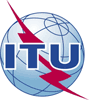 Всемирная ассамблея по стандартизации электросвязи (ВАСЭ-16)
Хаммамет, 25 октября – 3 ноября 2016 годаВсемирная ассамблея по стандартизации электросвязи (ВАСЭ-16)
Хаммамет, 25 октября – 3 ноября 2016 года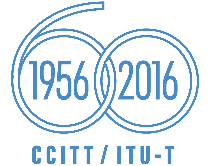 РАБОЧАЯ ГРУППА 4BРАБОЧАЯ ГРУППА 4BДополнительный документ 33
к Документу 42-RДополнительный документ 33
к Документу 42-R30 октября 2016 года30 октября 2016 годаОригинал: английскийОригинал: английскийАдминистрации Африканского союза электросвязиАдминистрации Африканского союза электросвязиАдминистрации Африканского союза электросвязиАдминистрации Африканского союза электросвязипредлагаемая новая резолюция [AFCP-8] – оказание содействия Выполнению манифеста "Умная Африка"предлагаемая новая резолюция [AFCP-8] – оказание содействия Выполнению манифеста "Умная Африка"предлагаемая новая резолюция [AFCP-8] – оказание содействия Выполнению манифеста "Умная Африка"предлагаемая новая резолюция [AFCP-8] – оказание содействия Выполнению манифеста "Умная Африка"Резюме: